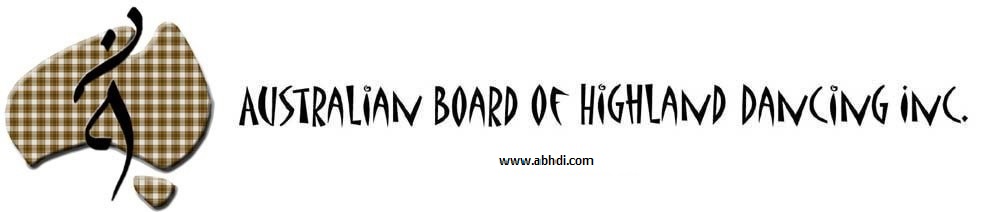 Scrutineering Statementin accordance with SOBHD Scrutineering PolicyOrganising Body:Organiser:Event:Date:Organiser s must ensure all scrutineers read the statement and sign the policy. This document should be kept with the competition paperwork.I hereby agree not to disclose confidential matters pertaining to my scrutineering duties.NA MESIGNATURE